Уважаемые предприниматели Кромского района!
Информируем, что 28 апреля 2022 года, с 14:00 до 15:00 часов,  Орловское региональное отделение «ОПОРЫ РОССИИ» проведет бесплатный вебинар для представителей малого и среднего бизнеса «Разбор ст. 226 ТК РФ "Микротравмы"». Эксперты расскажут участникам мероприятия, что делать при микротравмах, как вести их учет, ответят на часто задаваемые вопросы по этой теме и поделятся лайфхаками.⠀⠀
Спикер — EHS-manager Юлия Есипова: 
— участница научно исследовательских конференций с работами «Культура охраны труда», «Мотивация и стимуляция безопасной трудовой деятельности», «Пропаганда охраны труда», «Методы оценки сроков носки СИЗ»,⠀
— сертифицированный специалист Bureau Veritas «Менеджмент профессионального здоровья и безопасности OHS AS 18001:2007 Определение коренных причин при расследовании происшествий/несчастных случаев»
— сертифицированный специалист по «Осознанной безопасности», ⠀
— участник практических конференций «Инновационных разработок СИЗ и СИЗОД РОСОМЗ».

РЕГИСТРАЦИЯ на мероприятие по ссылке: https://forms.yandex.ru/u/625522940f9869fe59c56f06/ 
Подключение к вебинару по ссылке: https://t.me/+qF_MWfKyxpUxZDEy
***Организаторы мероприятия: Комиссия по улучшению условий труда на рабочих местах Орловского регионального отделения «ОПОРЫ РОССИИ», «Орловский учебный комбинат».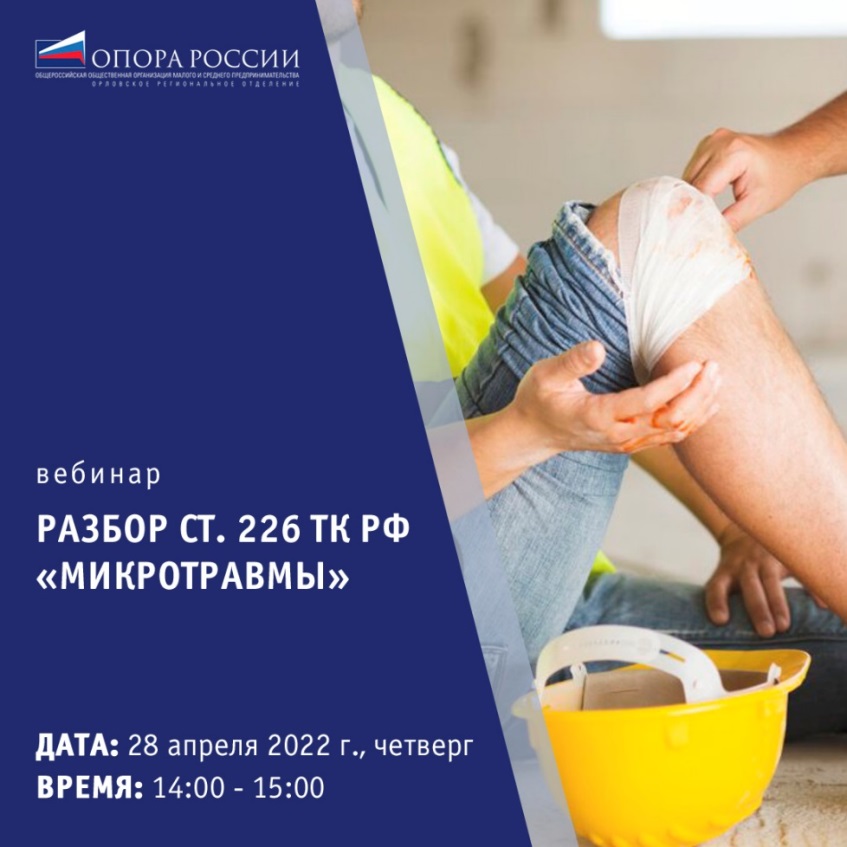 